БОЙОРОК                                                                                   РАСПОРЯЖЕНИЕ«13» май  2014  й.                   № 15 р                    «13»  мая  2014 г «Об утверждении учетной политики на 2014 год»На основании требований бухгалтерского законодательства утвердить учетную политику для целей бухгалтерского учета на 2014 год по Администрации сельского поселения Старотумбагушевский  сельсовет муниципального района Шаранский район Республики Башкортостан, согласно приложению.Настоящее распоряжение считать действующим с 01 апреля 2014 года  Контроль за исполнением настоящего распоряжения  оставляю за собой.Глава сельского поселения                                                  И.Х.БадамшинУчетная политика для целей бухгалтерского учетаБухгалтерский учет ведется в соответствии с Федеральным законом от 6 декабря 2011 г. № 402-ФЗ «О бухгалтерском учете», Инструкцией по применению Единого плана счетов, утвержденной приказом Минфина России от 1 декабря 2010 г. № 157н, Инструкцией по применению Плана счетов бюджетного учета, утвержденной приказом Минфина России от 16 декабря 2010 г. № 162н.Учет ведется методом начисления, согласно которому результаты операций признаются по факту их совершения независимо от того, когда получены или выплачены денежные средства (или их эквиваленты) при расчетах, связанных с проведением указанных операций.Бухгалтерский учет осуществляется непрерывно исходя из предположения, что учреждение будет вести деятельность в обозримом будущем.На соответствующих счетах отражается полная информация о состоянии активов и обязательств, об операциях, их изменяющих, и финансовых результатах (сведения указываются в денежном выражении с учетом существенности).Данные бухгалтерского учета и сформированная на их основе отчетность сопоставимы.Имущество, являющееся собственностью учредителя, учитывается обособленно от иного имущества, находящегося у учреждения в пользовании (управлении, на хранении).Обязательства, по которым учреждение отвечает имуществом, находящимся у него на праве оперативного управления, так же как это имущество, учитываются обособленно от иных объектов учета.При ведении бухгалтерского учета обеспечивается:- формирование полной и достоверной информации о наличии государственного (муниципального) имущества, об его использовании, о принятых учреждением обязательствах, полученных им финансовых результатах и формирование бухгалтерской отчетности, необходимой внутренним и внешним пользователям бухгалтерской отчетности;- предоставление информации, необходимой внутренним и внешним пользователям бухгалтерской отчетности для реализации ими полномочий по внутреннему и внешнему финансовому контролю в соответствии с действующим законодательством.1. Учет в учреждении ведет штатный бухгалтер.2. Бухгалтерский учет ведется на основании рабочего плана счетов, который разработан в соответствии с нормами приказа Минфина России от 1 декабря 2010 г. № 157н и приказа Минфина России от 6 от 16 декабря 2010 г. № 162н (приложение № 1).3. В целях обеспечения достоверности данных бухгалтерского учета и отчетности инвентаризация имущества и финансовых обязательств проводится в соответствии с применением унифицированных форм первичной документации (приложение № 2).Постоянно действующая инвентаризационная комиссия работает в таком составе. Председатель:- Глава сельского поселения   Бадамшин И.Х.Члены комиссии:- Управляющий делами Атнагузина О.И.  - Специалист 1 категории Минлигареев Р.М. - бухгалтер Асылбаева Г.Г.Положение об инвентаризации – в приложении № 3.4. Для проведения внезапной ревизии кассы установлена такая периодичность: 2 недели. Ревизию кассы проводит комиссия в следующем составе: - Начальник МКУ Шаймухаметова О.С.- Зам.начальника Габдрахманова Л.М.- бухгалтер Асылбаева Г.Г.Основание – пункт 1.11 Порядка ведения кассовых операций.5. Бухгалтерский учет ведется: с использованием специализированной бухгалтерской компьютерной программы 1С Бухгалтерия 8, Зарплата и кадры. Аналитические и синтетические регистры бухгалтерского учета оформляются автоматизированно и распечатываются не позднее 20 числа месяца, следующего за отчетным периодом.График документооборота приведен в приложении № 4.6. Основанием для отражения в бухгалтерском учете информации об активах и обязательствах, а также операций с ними являются первичные учетные документы. Первичные учетные документы принимаются к учету, если они составлены по унифицированным формам документов, утвержденным, согласно законодательству Российской Федерации, правовыми актами уполномоченных органов исполнительной власти, а документы, формы которых не унифицированы, должны содержать следующие обязательные реквизиты:- наименование документа;- дату составления документа;- наименование субъекта учета, составившего документ;- содержание факта хозяйственной жизни;- величина натурального (или) денежного измерения факта хозяйственной жизни с указанием единиц измерения;- информация, необходимая для представления в Государственную информационную систему о государственных и муниципальных платежах в соответствии с порядком, установленным Федеральном законом от 27 июля 2010 г. № 210-ФЗ «Об организации предоставления государственных и муниципальных услуг»;- наименование должности лица (лиц), совершившего (совершивших) сделку, операцию и ответственного за правильность ее оформления, либо наименование должности лица (лиц), ответственного (ответственных) за правильность оформления свершившегося события;- подписи соответствующих лиц с указанием их фамилий и инициалов либо иных реквизитов, необходимых для их идентификации.Документы, которыми оформляются факты хозяйственной жизни с денежными средствами, принимаются к отражению в бухгалтерском учете при наличии на документе подписей руководителя субъекта учета и главного бухгалтера или уполномоченных ими на то лиц.Перечни разработанных первичных и сводных документов приведены в приложениях № 5. Первичные и сводные учетные документы составляются на бумажных носителях.7. Перечень лиц, имеющих право подписи первичных документов, приведен в приложении № 6.8. Перечень бланков строгой отчетности приведен в приложении № 7.Ответственным лицом за хранение, выдачу и обеспечение оперативного учета указанных бланков является Асылбаева Гузалия Галиевна – бухгалтер по учету.Порядок выдачи и использования доверенностей, а также перечень должностных лиц, имеющих право на получение доверенностей, приведены в приложении № 8.9. Регистры бухгалтерского учета формируются в виде книг, журналов, карточек на бумаге.Данные проверенных и принятых к учету первичных (сводных) учетных документов систематизируются в хронологическом порядке (по датам совершения операций) и (или) группируются по соответствующим счетам бухгалтерского учета накопительным способом с отражением в следующих регистрах бухгалтерского учета: - Журнал операций по счету "Касса";- Журнал операций с безналичными денежными средствами;- Журнал операций расчетов с подотчетными лицами;- Журнал операций расчетов с поставщиками и подрядчиками;- Журнал операций расчетов с дебиторами по доходам;- Журнал операций расчетов по оплате труда;- Журнал операций по выбытию и перемещению нефинансовых активов;- Журнал по прочим операциям;- Журнал по санкционированию;- Главная книга10. Бухгалтерский учет ведется в валюте Российской Федерации - в рублях. Операции с имуществом, обязательствами и иные факты хозяйственной деятельности оформляются документально на русском языке. Регистры бухгалтерского учета также ведутся на русском языке. Первичные документы, составленные на иных языках, должны иметь построчный перевод на русский язык. 11. Ошибки, обнаруженные в регистрах бухгалтерского учета, исправляются в следующем порядке: - ошибка за отчетный период, обнаруженная до момента представления бухгалтерской отчетности и не требующая внесения изменения данных в регистрах бухгалтерского учета (Журналах операций), исправляется путем зачеркивания тонкой чертой неправильных сумм и текста так, чтобы можно было прочитать зачеркнутое, и написания над зачеркнутым исправленного текста и суммы. Одновременно в регистре бухгалтерского учета, в который вносится исправление, на полях против соответствующей строки за подписью главного бухгалтера делается надпись "Исправлено";- ошибка, выявленная до момента представления бухгалтерской отчетности и требующая внесения изменений в регистр бухгалтерского учета (Журнал операций), в зависимости от ее характера отражается последним днем отчетного периода дополнительной бухгалтерской записью либо бухгалтерской записью, оформленной по способу "красное сторно", и дополнительной бухгалтерской записью;- ошибка, обнаруженная в регистрах бухгалтерского учета за отчетный период, за который бухгалтерская отчетность в установленном порядке уже представлена, в зависимости от ее характера отражается датой обнаружения ошибки дополнительной бухгалтерской записью либо бухгалтерской записью, оформленной по способу "красное сторно", и дополнительной бухгалтерской записью.Дополнительные бухгалтерские записи по исправлению ошибок, а также исправления способом "красное сторно" оформляются первичным учетным документом - Справкой, содержащей информацию по обоснованию внесения исправлений, наименование исправляемого регистра бухгалтерского учета (Журнала операций), его номер (при наличии), а также период, за который он составлен.12. Материальные объекты имущества со сроком полезного использования более 12 месяцев, предназначенные для неоднократного или постоянного использования на праве оперативного управления в процессе деятельности учреждения при выполнении им работ, оказании услуг, для осуществления государственных полномочий (функций) либо для управленческих нужд учреждения, находящиеся в эксплуатации, запасе, на консервации, сданные в аренду, полученные в лизинг (сублизинг), независимо от их стоимости принимаются к учету в качестве основных средств. Материальные объекты имущества, за исключением периодических изданий, составляющие библиотечный фонд учреждения, принимаются к учету в качестве основных средств независимо от срока их полезного использования. Такие активы учитываются на счете 010100000 "Основные средства".К основным средствам не относятся активы, которые служат менее 12 месяцев, независимо от их стоимости, имущество, относящееся к материальным запасам; находящееся в пути или числящееся в составе незавершенных капитальных вложений, готовой продукции (изделий), товаров.Объект основных средств, находящийся в долевой собственности, принимается к учету в составе основных средств соразмерно доле в праве в общей собственности.Объектом основных средств является объект со всеми приспособлениями и принадлежностями или отдельный конструктивно обособленный предмет, предназначенный для выполнения определенных самостоятельных функций, или же обособленный комплекс конструктивно-сочлененных предметов, представляющих собой единое целое и предназначенных для выполнения определенной работы. Законченные капитальные вложения арендатора (лизингополучателя) в отделимые или неотделимые улучшения арендованных им объектов имущества, в том числе по договору лизинга (сублизинга), принимаются к учету в составе основных средств учреждения-арендатора (лизингополучателя) в сумме произведенных им вложений, если иное не предусмотрено договором аренды (лизинга, сублизинга).Капитальные вложения учреждения в многолетние насаждения включаются им в состав основных средств ежегодно в сумме вложений, относящихся к принятым в эксплуатацию площадям, независимо от окончания всего комплекса работ.13. Единицей учета основных средств является инвентарный объект. Инвентарным объектом основных средств признается объект со всеми приспособлениями и принадлежностями, отдельный конструктивно обособленный предмет, обособленный комплекс конструктивно-сочлененных предметов. Если один конструктивно-сочлененный объект имеет несколько частей - основных средств с разными сроками полезного использования, они учитываются обособленно (каждый как самостоятельный инвентарный объект).Если по комплексу конструктивно-сочлененных объектов, состоящих из нескольких предметов, установлен один и тот же срок полезного использования, он учитывается как самостоятельный инвентарный объект.Инвентарные объекты основных средств принимаются к учету, согласно требованиям Общероссийского классификатора основных фондов ОК 013-94 (утвержден постановлением Госстандарта России от 26 декабря 1994 г. № 359), к группировке объектов основных фондов по подразделам с учетом следующих особенностей: - если здания примыкают друг к другу и имеют общую стену, но каждое из них представляет собой самостоятельное конструктивное целое, они считаются отдельными инвентарными объектами;- надворные постройки, пристройки, ограждения и другие надворные сооружения, обеспечивающие функционирование здания (сарай, забор, колодец и др.), составляют вместе с ним один инвентарный объект. Если эти постройки и сооружения обеспечивают функционирование двух и более зданий, они считаются самостоятельными инвентарными объектами;- наружные пристройки к зданию, имеющие самостоятельное хозяйственное значение, отдельно стоящие здания котельных, а также капитальные надворные постройки (склады, гаражи и т. д.) являются самостоятельными инвентарными объектами.Каждому инвентарному объекту недвижимого имущества, а также инвентарному объекту движимого имущества (кроме объектов стоимостью до 3000 руб. включительно и объектов библиотечного фонда независимо от их стоимости) присваивается уникальный инвентарный порядковый номер независимо от того, находится ли он в эксплуатации, запасе или на консервации.Присвоенный объекту инвентарный номер должен быть обозначен материально ответственным лицом в присутствии уполномоченного члена комиссии по поступлению и выбытию активов путем прикрепления к нему жетона, нанесения на объект учета краской или иным способом, обеспечивающим сохранность маркировки.В случае если объект основного средства является сложным (комплексом конструктивно-сочлененных предметов), то есть включает в себя обособленные элементы (конструктивные предметы), составляющие вместе с ним единое целое, то на каждом таком элементе (конструктивном предмете) должен быть обозначен инвентарный номер, присвоенный основному средству (сложному объекту, комплексу конструктивно-сочлененных предметов).Инвентарный номер, присвоенный объекту основных средств, сохраняется за ним на весь период его нахождения в учреждении.Инвентарные номера выбывших с балансового учета инвентарных объектов основных средств вновь принятым к учету объектам не присваиваются.При невозможности обозначения инвентарного номера на активе в случаях, определенных требованиями его эксплуатации, присвоенный ему инвентарный номер применяется в целях бухгалтерского учета с отражением в соответствующих регистрах бухгалтерского учета (без нанесения на объект основного средства).14. Первоначальная стоимость объекта основных средств (при покупке, сооружении и (или) изготовлении) формируется с учетом сумм налога на добавленную стоимость, предъявленных учреждению поставщиками (подрядчиками, исполнителями) (исключение – актив приобретается в рамках деятельности, облагаемой НДС), включая: - суммы, уплачиваемые в соответствии с договором поставщику (продавцу);- суммы, уплачиваемые организациям за работы по созданию объекта основного средства по договору строительного подряда и иным договорам;- суммы, уплачиваемые организациям за информационные и консультационные услуги, связанные с приобретением (созданием, изготовлением) объекта основного средства;- регистрационные сборы, государственные пошлины и другие аналогичные платежи, произведенные в связи с приобретением (созданием, изготовлением) объекта основного средства;- таможенные пошлины, таможенные сборы и иные аналогичные платежи, связанные с приобретением (уступкой) имущественных прав правообладателя;- суммы вознаграждений, уплачиваемых посреднической организации, через которую приобретен объект основного средства;- затраты на доставку объекта основного средства до места его использования;- суммы фактических затрат, связанных с созданием, производством и (или) изготовлением объекта основного средства: израсходованные учреждением материалы, оплата труда и начисления на выплаты по оплате труда, услуги сторонних организаций (соисполнителей, подрядчиков (субподрядчиков));- иные затраты, непосредственно связанные с приобретением, сооружением и (или) изготовлением объекта основного средства, включая содержание дирекции строящегося объекта и технический (строительный) надзор.Не включаются в сумму фактических вложений общехозяйственные и иные аналогичные расходы, кроме случаев, когда они непосредственно связаны с приобретением, сооружением и (или) изготовлением объекта основного средства.Первоначальная стоимость введенных в эксплуатацию объектов движимого имущества, являющихся основными средствами стоимостью до 3000 руб. включительно (за исключением объектов библиотечного фонда), списывается с балансового учета. Одновременно актив отражается на забалансовом счете.15. Срок полезного использования объекта основных средств определяется комиссией учреждения по поступлению и выбытию активов, которая действует в таком составе:  - Глава сельского поселения  Бадамшин И.Х. - Управляющий делами Атнагузина О.И.    - Бухгалтер по учету Асылбаева Г.Г.Данная комиссия устанавливает срок полезного использования объекта основных средств исходя из: 1) норм действующего законодательства, которые определяют сроки полезного использования имущества в целях начисления амортизации. По объектам основных средств, включенным согласно постановлению Правительства РФ от 1 января 2002 г. № 1 "О Классификации основных средств, включаемых в амортизационные группы" в амортизационные группы с первой по девятую, срок полезного использования определяется по наибольшему сроку, установленному для указанных амортизационных групп. Для десятой амортизационной группы срок полезного использования, рассчитывается исходя из единых норм амортизационных отчислений на полное восстановление основных фондов народного хозяйства СССР, утвержденных Постановлением Совета Министров СССР от 22 октября 1990 г. № 1072;2) рекомендаций в документах производителя, входящих в комплектацию объекта имущества (при отсутствии в законодательстве норм, устанавливающих сроки полезного использования имущества в целях начисления амортизации.В случаях отсутствия информации в законодательстве Российской Федерации и в документах производителя комиссия принимает решение с учетом: - ожидаемого срока использования этого объекта в соответствии с ожидаемой производительностью или мощностью;- ожидаемого физического износа, зависящего от режима эксплуатации, естественных условий и влияния агрессивной среды, системы проведения ремонта;- нормативно-правовых и других ограничений использования этого объекта;- гарантийного срока использования объекта;- сроков фактической эксплуатации и ранее начисленной суммы амортизации - для объектов, безвозмездно полученных от учреждений, государственных и муниципальных организаций.Срок полезного использования объекта основных средств, являющегося предметом лизинга (сублизинга), определяется учреждением, принимающим объект в соответствии с условиями договора к учету, в общем порядке, если иное не предусмотрено договором лизинга (сублизинга).16. Начисление амортизации основных средств отражается на счете 010400000 "Амортизация". Начисление производится в следующем порядке. На объект недвижимого имущества при принятии его к учету по факту госрегистрации права на данный объект:- стоимостью до 40 000 руб. включительно амортизация начисляется в размере 100 процентов балансовой стоимости объекта при принятии к учету;- стоимостью свыше 40 000 руб. амортизация начисляется в соответствии с рассчитанными в установленном порядке нормами амортизации.Что касается объектов движимого имущества, ситуация такая:- на объекты библиотечного фонда стоимостью до 40 000 руб. включительно амортизация начисляется в размере 100 процентов балансовой стоимости при выдаче объекта в эксплуатацию;- на объекты основных средств стоимостью свыше 40 000 руб. амортизация начисляется в соответствии с рассчитанными в установленном порядке нормами амортизации;- на объекты основных средств стоимостью до 3000 руб. включительно, за исключением объектов библиотечного фонда, нематериальных активов, амортизация не начисляется;- на иные объекты основных средств стоимостью от 3000 до 40 000 руб. включительно амортизация начисляется в размере 100 процентов балансовой стоимости при выдаче объекта в эксплуатацию.17. К нематериальным активам относятся объекты нефинансовых активов, предназначенные для неоднократного и (или) постоянного использования на праве оперативного управления в деятельности учреждения, одновременно удовлетворяющие следующим условиям. 1. Объект способен приносить учреждению экономические выгоды в будущем.2. У объекта отсутствует материально-вещественная форма.3. Есть возможность идентификации (выделения, отделения) от другого имущества.4. Объект предназначен для использования в течение длительного времени, то есть срока полезного использования, продолжительностью свыше 12 месяцев или обычного операционного цикла, если он превышает 12 месяцев.5. Не предполагается последующая перепродажа данного актива.6. Есть надлежаще оформленные документы, подтверждающие существование актива.7. Есть документы, устанавливающие исключительное право на актив.8. В случаях, установленных законодательством, есть надлежаще оформленные документы, подтверждающие исключительное право на актив (патенты, свидетельства, другие охранные документы, договор об отчуждении исключительного права на результат интеллектуальной деятельности или на средство индивидуализации, документы, подтверждающие переход исключительного права без договора и т. п.) или исключительное право на результаты научно-технической деятельности, охраняемые в режиме коммерческой тайны, включая потенциально патентоспособные технические решения и секреты производства (ноу-хау).Такие активы учитываются на счете 010200000 "Нематериальные активы".К нематериальным активам, принимаемым к бухгалтерскому учету, не относятся: - научно-исследовательские, опытно-конструкторские и технологические работы, не давшие ожидаемых и (или) предусмотренных договором (государственным (муниципальным) контрактом) результатов;- незаконченные и не оформленные в установленном законодательством Российской Федерации порядке научно-исследовательские, опытно-конструкторские и технологические работы;- материальные объекты (материальные носители), в которых выражены результаты интеллектуальной деятельности и приравненные к ним средства индивидуализации (далее - средства индивидуализации).18. Единицей бухгалтерского учета нематериальных активов является инвентарный объект. Таковым признается совокупность прав, возникающих из одного патента, свидетельства, договора (государственного (муниципального) контракта), предусматривающего приобретение (отчуждение) в пользу Российской Федерации, субъекта Российской Федерации, муниципального образования, учреждения исключительных прав на результаты интеллектуальной деятельности (на средство индивидуализации), либо в ином установленном законодательством Российской Федерации порядке, предназначенных для выполнения определенных самостоятельных функций. В качестве инвентарного объекта нематериальных активов признается сложный объект, включающий несколько охраняемых результатов интеллектуальной деятельности (кинофильм, иное аудиовизуальное произведение, театрально-зрелищное представление, мультимедийный продукт, единая технология и т. п.).Каждому инвентарному объекту нематериальных активов присваивается уникальный инвентарный порядковый номер, который используется исключительно в регистрах учета. Он сохраняется на весь период учета нематериального актива. Инвентарные номера выбывших (списанных) объектов вновь принятым к учету объектам не присваиваются.При этом датой принятия к бухгалтерскому учету объекта нематериального актива признается момент возникновения исключительного права соответствующего публично-правового образования в лице учреждения на данный объект в соответствии с законодательством Российской Федерации.19. Срок полезного использования нематериальных активов в целях принятия объекта к бухгалтерскому учету и начисления амортизации определяется комиссией по поступлению и выбытию активов учреждения исходя из: - срока действия прав учреждения на результат интеллектуальной деятельности или средство индивидуализации и периода контроля над активом;- срока действия патента, свидетельства и других ограничений сроков использования объектов интеллектуальной собственности согласно законодательству Российской Федерации;- ожидаемого срока использования актива, в течение которого учреждение предполагает использовать актив в деятельности, направленной на достижение целей создания учреждения (либо в случаях, предусмотренных законодательством Российской Федерации) получать экономические выгоды.В целях определения амортизационных отчислений по нематериальным активам по которым невозможно надежно установить срок полезного использования срок - 10 лет.Срок полезного использования объекта лизинга (сублизинга) определяется комиссией в общем порядке (если иное не предусмотрено договором лизинга (сублизинга)).20. Первоначальная стоимость объекта нематериальных активов (при покупке, создании) формируется с учетом «входного» НДС (исключение – актив приобретен или создан в рамках деятельности, облагаемой НДС), включая: - суммы, уплачиваемые правообладателю (продавцу) в соответствии с договором (государственным (муниципальным) контрактом) об отчуждении (приобретении) исключительного права на результат интеллектуальной деятельности или на средство индивидуализации;- регистрационные сборы, государственные пошлины, патентные пошлины и иные аналогичные платежи, произведенные в связи с приобретением (получением) исключительных (имущественных) прав на объекты нематериальных активов;- вознаграждения, уплачиваемые посреднической организации, через которую приобретен объект нематериальных активов;- суммы, уплачиваемые учреждением за информационные и консультационные услуги, связанные с приобретением (созданием) объектов нематериальных активов;- суммы, уплачиваемые за выполнение работ или оказание услуг при создании нематериального актива согласно договорам (государственным (муниципальным) контрактам), в том числе по договорам авторского заказа (авторским договорам), договорам на выполнение научно-исследовательских, опытно-конструкторских, технологических работ;- расходы на выплаты по оплате труда сотрудников, непосредственно занятых в процессе создания нематериального актива или в выполнении научно-исследовательских, опытно-конструкторских, технологических работ;- расходы на содержание и эксплуатацию научно-исследовательского оборудования, установок и сооружений, других основных средств и иного имущества;-расходы на амортизацию основных средств и нематериальных активов, использованных непосредственно при создании нематериального актива, первоначальная стоимость которого формируется;- иные расходы, непосредственно связанные с приобретением, созданием нематериального актива и обеспечением условий для использования актива в запланированных целях.Не включаются в сумму фактических вложений: - общехозяйственные и иные аналогичные расходы, кроме случаев, когда они непосредственно связаны с приобретением, созданием объекта нематериальных активов;- расходы на научно-исследовательские, опытно-конструкторские и технологические работы предшествующих отчетных периодов, которые были признаны доходами и расходами;- расходы, непосредственно связанные с созданием образцов новых изделий (опытных образцов), принимаемых по результатам научно-исследовательских, опытно-конструкторских и технологических работ в состав нефинансовых активов учреждения.21. По объектам нематериальных активов амортизация начисляется в следующем порядке: - на объекты стоимостью до 40 000 руб. включительно - в размере 100 процентов балансовой стоимости при принятии объекта на учет;- на объекты стоимостью свыше 40 000 руб. - в соответствии с рассчитанными в установленном порядке нормами амортизации.22. К непроизведенным активам относятся объекты нефинансовых активов, не являющиеся продуктами производства, право собственности на которые должно быть установлено и законодательно закреплено (земля, недра и пр.), используемые в процессе деятельности учреждения. Такие объекты учитываются на счете 010300000 "Непроизведенные активы". Они отражаются в бухгалтерском учете по первоначальной стоимости в момент вовлечения их в экономический (хозяйственный) оборот. Первоначальная стоимость объектов непроизведенных активов при их приобретении (за исключением объектов, впервые вовлекаемых в экономический (хозяйственный) оборот) формируется с учетом «входного НДС» (исключение – актив приобретен в рамках деятельности, облагаемой НДС), включая: - суммы, уплачиваемые в соответствии с договором продавцу (поставщику);- суммы, уплачиваемые организациям за информационные и консультационные услуги, связанные с приобретением объекта;- регистрационные сборы, государственные пошлины и другие аналогичные платежи, осуществленные в связи с приобретением объекта непроизведенных активов;- суммы вознаграждений, уплачиваемых посреднической организации, через которую приобретен объект;- иные затраты, непосредственно связанные с приобретением объекта непроизведенных активов.Не увеличивают сумму фактических вложений общехозяйственные и иные аналогичные расходы, а также затраты, связанные с приведением объектов непроизведенных активов в состояние, пригодное для использования.Операции, связанные с получением (предоставлением) прав использования объектов непроизведенных активов, на балансовых счетах учета непроизведенных активов не отражаются (такие операции отражаются на забалансовом счете 01 «Имущество, полученное в пользование»). При этом суммы, связанные с оплатой за предоставленное право использования объекта, включаются в состав расходов, относимых на финансовый результат текущего финансового года.23. Единицей бухгалтерского учета непроизведенных активов является инвентарный объект. Инвентарный номер, присвоенный данному объекту, сохраняется за ним на весь период его учета. Номера выбывших (списанных) инвентарных объектов вновь принятым к учету активам не присваиваются. 24. К материальным запасам относятся: - предметы, используемые в деятельности учреждения в течение периода, не превышающего 12 месяцев, независимо от их стоимости;- готовая продукция;- товары для продажи;- следующие материальные ценности независимо от их стоимости и срока службы:  - орудия лова (тралы, неводы, сети, мережи и пр.);  - бензомоторные пилы, сучкорезки, сплавной трос, сезонные дороги, усы и временные ветки лесовозных дорог, временные здания в лесу сроком эксплуатации до двух лет;  - лесные дороги, подлежащие рекультивации;  - специальные инструменты;  - специальная одежда, специальная обувь, форменная одежда, вещевое имущество, а также спортивная одежда и обувь в учреждениях здравоохранения, просвещения, социального обеспечения и других учреждениях;  - постельное белье и постельные принадлежности и иной мягкий инвентарь;  - временные сооружения, приспособления и устройства, затраты по возведению которых относятся на стоимость строительно-монтажных работ в составе накладных расходов;  - тара для хранения товарно-материальных ценностей;  - предметы, предназначенные для выдачи напрокат, независимо от их стоимости;  - молодняк животных и животные на откорме, птица, кролики, пушные звери, семьи пчел, подопытные животные;  - многолетние насаждения, выращиваемые в питомниках в качестве посадочного материала;  - готовые к установке строительные конструкции и детали;  - оборудование, требующее монтажа и предназначенное для установки. При этом в состав оборудования включается также контрольно-измерительная аппаратура, другие приборы, предназначенные для монтажа в составе установленного оборудования, и иные материальные ценности, необходимые для строительно-монтажных работ;  - инвалидная техника и средства передвижения для инвалидов;  - драгоценные и другие металлы для протезирования;  - спецоборудование для научно-исследовательских и опытно-конструкторских работ, приобретенное по договорам с заказчиками для обеспечения выполнения условий договоров, до передачи его в научное подразделение;  - материальные ценности специального назначения.Такие активы учитывают на счете 0105000000 «Материальные запасы». Принимаются они к учету по фактической стоимости.25. Единицей бухгалтерского учета материальных запасов считается номенклатурный номер.26. В фактическую стоимость материальных запасов, приобретенных за плату, включаются: - суммы, уплачиваемые в соответствии с договором поставщику (продавцу);- суммы, уплачиваемые организациям за информационные и консультационные услуги, связанные с приобретением материальных ценностей;- таможенные пошлины и иные платежи, связанные с приобретением материальных запасов;- вознаграждения, уплачиваемые посреднической организации, через которую приобретены материальные запасы, в соответствии с условиями договора;- суммы, уплачиваемые за заготовку и доставку материальных запасов до места их использования, включая страхование доставки (вместе - расходы на доставку). Если в сопроводительном документе поставщика указано несколько наименований материальных запасов, то расходы на их доставку (в рамках договора поставки) распределяются пропорционально стоимости каждого наименования материального запаса в их общей стоимости;- суммы, уплачиваемые за доведение материальных запасов до состояния, в котором они пригодны к использованию в запланированных целях (подработка, сортировка, фасовка и улучшение технических характеристик полученных запасов, не связанных с их использованием),- иные платежи, непосредственно связанные с приобретением материальных запасов.При централизованных закупках затраты, произведенные по заготовке и доставке материальных запасов до центральных (производственных) складов (баз) и (или) грузополучателей, включая страхование доставки включаются в фактическую стоимость приобретаемых материальных запасов.Фактическая стоимость материальных запасов при их изготовлении самим учреждением определяется исходя из затрат, связанных с изготовлением данных активов.В фактическую стоимость материальных запасов не включаются суммы общехозяйственных и иных аналогичных расходов, кроме случаев, когда они непосредственно связаны с приобретением (изготовлением) материальных запасов.Фактическая стоимость материальных запасов, остающихся у учреждения в результате разборки, утилизации (ликвидации) основных средств или иного имущества, определяется исходя из их текущей рыночной стоимости на дату принятия к бухгалтерскому учету, а также из сумм, уплачиваемых учреждением за доставку материальных запасов и приведение их в состояние, пригодное для использования.27. Выбытие (отпуск) материальных запасов производится по средней фактической стоимости. 28. Продукция, изготовленная в учреждении для продажи, - готовая продукция. На дату выпуска продукции (на дату принятия к учету) готовая продукция принимается к учету по плановой (нормативно-плановой) себестоимости. По окончании месяца определяется фактическая себестоимость готовой продукции, при этом возникающие отклонения фактической себестоимости от плановой (нормативно-плановой) стоимости относятся либо на увеличение (уменьшение) остатка нереализованной готовой продукции, либо - в части реализованной продукции, продукции, списанной вследствие естественной убыли, брака, порчи, недостачи и т. п., - на увеличение (уменьшение) финансового результата текущего финансового года.Готовая продукция переводится в состав материальных запасов (основных средств) в целях использования для нужд учреждения по фактической себестоимости, признаваемой фактической (первоначальной) стоимостью объекта.29. Товары, приобретенные учреждением для продажи, принимаются к учету по их фактической стоимости. 30. Для учета операций по формированию себестоимости готовой продукции, выполняемых работ, оказываемых услуг применяется счет 010900000 «Затраты на изготовление готовой продукции, выполнение работ, услуг». Затраты учреждения при изготовлении готовой продукции, выполнении работ, оказании услуг делятся на прямые и накладные. При изготовлении одного (единственного) вида готовой продукции (выполнении одного вида работ, оказании одного вида услуг) все затраты, непосредственно связанные с производством готовой продукции (выполнением работ, услуг) включаются в состав прямых затратам.Прямые затраты непосредственно относятся на себестоимость изготовления единицы готовой продукции (выполнения работы, оказания услуги).Распределение накладных расходов производится пропорционально материальным затратам.Общехозяйственные расходы учреждения, произведенные за отчетный период (месяц) распределяются на себестоимость реализованной готовой продукции (выполненных работ, оказанных услуг), а в части нераспределяемых расходов - на увеличение расходов текущего финансового года.Сумма затрат, произведенных учреждением в результате реализации товаров, в том числе в процессе их продвижения, признается издержками обращения.Незавершенное производство отражается в бухгалтерском учете по фактической себестоимости прямых затрат.Сумма общехозяйственных расходов учреждения не включается в фактическую стоимость незавершенного производства.31. Дебиторская задолженность подотчетного лица отражается на счете 020800000 "Расчеты с подотчетными лицами" в сумме денежных средств, выданных ему по распоряжению руководителя учреждения на основании письменного заявления подотчетного лица, назначение аванса, расчет (обоснование) размера аванса и срок, на который он выдается, либо в сумме денежных документов, выданных подотчетному лицу на соответствующие цели. Увеличение дебиторской задолженности подотчетного лица на суммы полученных денежных средств допускается при отсутствии за ним задолженности по суммам, полученным ранее подотчет.Перечень должностных лиц на выдачу денег подотчет на хозяйственные нужды приведен в приложении № 9.Сумма средств, выданных подотчет, не может превышать 500 руб., кроме командировочных расходов, сумма которых определяется по потребности.  32. «Входной» НДС по активам (работам, услугам), приобретенным и используемым в рамках деятельности, облагаемой НДС, в стоимости данных объектов не учитывается. В таком случае сумма налога отражается на счете 021001000 "Расчеты по НДС по приобретенным материальным ценностям, работам, услугам". Также на этом счете учитывается НДС, уплаченный учреждением в качестве налогового агента. 33. К доходам будущих периодов относятся доходы, начисленные (полученные) в отчетном периоде, но относящиеся к будущим отчетным периодам, в частности: - доходы начисленные за выполненные и сданные заказчикам отдельные этапы работ, услуг, не относящиеся к доходам текущего отчетного периода;- доходы, полученные от продукции животноводства (приплод, привес, прирост животных) и земледелия;- доходы по месячным, квартальным годовым абонементамУчет доходов будущих периодов ведется по видам доходов (поступлений), предусмотренных сметой (планом финансово-хозяйственной деятельности) учреждения, в разрезе договоров, соглашений. Используется счет 040140000 "Доходы будущих периодов".34. Суммы расходов, начисленные учреждением в отчетном периоде, но относящиеся к будущим отчетным периодам, учитываются в особом порядке (с использованием счета 040150000 "Расходы будущих периодов"). В составе будущих расходов учитываются затраты, связанные:- с подготовительными к произодству работами в связи с их сезонным характером;- с освоением новых производств, установок и агрегатов;- с рекультивацией земель и осуществлением иных природоохранных мероприятий;- с добровольным страхованием (пенсионным обеспечением) сотрудников учреждения;- с приобретением неисключительного права пользования в течение нескольких отчетных периодов нематериальными активами;- с неравномерно производимым в течение года ремонтом ОСЗатраты, которые имели место в отчетном периоде, но относящиеся к следующим отчетным периодам, отражаются как расходы будущих периодов (по дебету счета 040150000) и признаются как финансовый результат текущего финансового года (по кредиту счета) в порядке, устанавливаемом учреждением (равномерно, пропорционально объему продукции (работ, услуг) и др.), в течение периода, к которому они относятся.Расходы будущих периодов учитываются в разрезе видов расходов (выплат), предусмотренных сметой (планом финансово-хозяйственной деятельности) учреждения, по государственным (муниципальным) контрактам (договорам), соглашениям.35. На забалансовых счетах учреждением учитываются: ценности, находящиеся у учреждения, но не закрепленные за ним на праве оперативного управления (арендованное имущество; имущество, полученное с правом безвозмездного (бессрочного) пользования, поступившее на хранение и (или) переработку, а также по централизованным закупкам (централизованному снабжению), и т. п.); материальные ценности, учет которых предусмотрен вне балансовых счетов (основные средства, стоимостью до 3000 руб. включительно, введенные в эксплуатацию, периодические издания для пользования в составе библиотечного фонда независимо от их стоимости, бланки строгой отчетности, имущество, приобретенное в целях награждения (дарения), переходящие награды, призы, кубки, материальные ценности, оплаченные по централизованным закупкам (централизованному снабжению), специальное оборудование для выполнения научно-исследовательских работ по государственным (муниципальным) договорам (контрактам), экспериментальные устройства, иные ценности, расчеты; обязательства, ожидающие исполнения, а также дополнительные аналитические данные об иных объектах учета и проведенных с ними операциях, необходимые для раскрытия сведений о деятельности учреждения в формируемой им отчетности.Учет на забалансовых счетах ведется по простой системе. Перечень забалансовых счетов, используемых учреждением, приведен в приложении № 10Все материальные ценности, а также иные активы и обязательства, учитываемые на забалансовых счетах, инвентаризируются в общем порядке.Приложение 2Применение унифицированных форм первичной документацииС 1 января 2013 г. вступил в силу Федеральный закон от 06.12.2011 N 402-ФЗ "О бухгалтерском учете" (далее - Закон N 402-ФЗ). В целях обеспечения достоверности данных бухгалтерского учета и отчетности инвентаризация имущества и финансовых обязательств проводится в соответствии с применением унифицированных форм первичной документации, используемых программой 1С по необходимости:По учету результатов инвентаризацииПриложение 3Порядок проведения инвентаризации имущества, финансовых активов и обязательствНастоящий Порядок разработан в соответствии со следующими документами: – Законом от 6 декабря 2011 г. № 402-ФЗ;– Методическими указаниями, утвержденными приказом Минфина России от 13 июня 1995 г. № 49;– Инструкцией к Единому плану счетов, утвержденной приказом Минфина России от 1 декабря 2010 г. № 157н;– Положением, утвержденным Банком России 12 октября 2011 г. № 373-П;– Методическими указаниями, утвержденными приказом Минфина России от 15 декабря 2010 г. № 173н;– Правилами, утвержденными постановлением Правительства России от 28 сентября 2000 г. № 731;– Инструкцией, утвержденной приказом Минфина России от 29 августа 2001 г. № 68н.1. Общие положения1.1. Настоящий Порядок устанавливает правила проведения инвентаризации имущества, финансовых активов и обязательств учреждения, сроки ее проведения, перечень активов и обязательств, проверяемых при проведении инвентаризации.1.2. Инвентаризации подлежит все имущество учреждения независимо от его местонахождения и все виды финансовых активов и обязательств учреждения. Также инвентаризации подлежит имущество, находящееся на ответственном хранении учреждения.Инвентаризацию имущества, переданного в аренду (безвозмездное пользование), проводит арендатор (ссудополучатель).Инвентаризация имущества производится по его местонахождению и в разрезе материально-
ответственных лиц.1.3. Основными целями инвентаризации являются:– выявление фактического наличия имущества;– сопоставление фактического наличия с данными бухгалтерского учета;– проверка полноты отражения в учете финансовых активов и обязательств (выявление излишков, недостач);– документальное подтверждение наличия имущества и обязательств;– определение фактического состояния имущества и его оценка.1.4. Проведение инвентаризации обязательно:– при передаче имущества в аренду, выкупе, продаже;– перед составлением годовой отчетности (кроме имущества, инвентаризация которого проводилась не ранее 1 октября отчетного года);– при смене материально-ответственных лиц;– при выявлении фактов хищения, злоупотребления или порчи имущества (немедленно по установлении таких фактов);– в случае стихийного бедствия, пожара и других чрезвычайных ситуаций, вызванных экстремальными условиями (сразу же по окончании пожара или стихийного бедствия);– при реорганизации, изменении типа учреждения или ликвидации учреждения;– в других случаях, предусмотренных действующим законодательством.При коллективной или бригадной материальной ответственности инвентаризацию необходимо проводить:– при смене руководителя коллектива или бригадира;– при выбытии из коллектива или бригады более 50 процентов работников;– по требованию одного или нескольких членов коллектива или бригады.2. Порядок и сроки проведения инвентаризации2.1. Для проведения инвентаризации в учреждении создается постоянно действующая инвентаризационная комиссия.При большом объеме работ для одновременного проведения инвентаризации имущества создаются рабочие инвентаризационные комиссии. Персональный состав постоянно действующих и рабочих инвентаризационных комиссий утверждает руководитель учреждения.В состав инвентаризационной комиссии включают представителей администрации учреждения, сотрудников бухгалтерии, других специалистов.2.2. Сроки проведения плановых инвентаризаций установлены в Графике проведения инвентаризации. Кроме плановых инвентаризаций, учреждение может осуществлять и внеплановые сплошные инвентаризации товарно-материальных ценностей. Внеплановые инвентаризации проводятся на основании приказа руководителя.2.3. До начала проверки фактического наличия имущества инвентаризационной комиссии надлежит получить приходные и расходные документы или отчеты о движении материальных ценностей и денежных средств, не сданные и не учтенные бухгалтерией на момент проведения инвентаризации.Председатель инвентаризационной комиссии визирует все приходные и расходные документы, приложенные к реестрам (отчетам), с указанием «до инвентаризации на «"___"» (дата). Это служит основанием для определения остатков имущества к началу инвентаризации по учетным данным.2.4. Материально-ответственные лица дают расписки о том, что к началу инвентаризации все расходные и приходные документы на имущество сданы в бухгалтерию или переданы комиссии и все ценности, поступившие на их ответственность, оприходованы, а выбывшие – списаны в расход. Аналогичные расписки дают сотрудники, имеющие подотчетные суммы на приобретение или доверенности на получение имущества.2.5. Фактическое наличие имущества при инвентаризации определяют путем обязательного подсчета, взвешивания, обмера.2.6. Проверка фактического наличия имущества производится при обязательном участии материально-ответственных лиц.2.7. Инвентаризацию отдельных видов имущества и финансовых обязательств проводят в соответствии с Правилами, установленными приказом Минфина России от 13 июня 1995 г. № 49.2.7. Для оформления инвентаризации применяют формы, утвержденные приказом Минфина России от 15 декабря 2010 г. № 173н:– инвентаризационная опись остатков на счетах учета денежных средств (ф. 0504082);– инвентаризационная опись (сличительная ведомость) бланков строгой отчетности и денежных документов (ф. 0504086);– инвентаризационная опись (сличительная ведомость) по объектам нефинансовых активов (ф. 0504087);– инвентаризационная ведомость наличных денежных средств (ф. 0504088);– инвентаризационная опись расчетов с покупателями, поставщиками и прочими дебиторами и кредиторами (ф. 0504089);– инвентаризационная опись расчетов по поступлениям (ф. 0504091);– ведомость расхождений по результатам инвентаризации (ф. 0504092);– акт о результатах инвентаризации (ф. 0504835);– инвентаризационная опись задолженности по кредитам, займам (ссудам) (форма № 0504083);– инвентаризационная опись ценных бумаг (форма № 0504081).Формы заполняют в порядке, установленном Методическими указаниями, утвержденными приказом Минфина России от 15 декабря 2010 г. № 173н, Методическими указаниями, утвержденными приказом Минфина России от 13 июня 1995 г. № 49.2.9. Инвентаризационная комиссия обеспечивает полноту и точность внесения в описи данных о фактических остатках основных средств, нематериальных активов, материальных запасов и другого имущества, денежных средств, финансовых активов и обязательств, правильность и своевременность оформления материалов инвентаризации.2.10. Если инвентаризация проводится в течение нескольких дней, то помещения, где хранятся материальные ценности, при уходе инвентаризационной комиссии должны быть опечатаны. Во время перерывов в работе инвентаризационных комиссий (в обеденный перерыв, в ночное время, по другим причинам) описи должны храниться в ящике (шкафу, сейфе) в закрытом помещении, где проводится инвентаризация.2.11. Если материально ответственные лица обнаружат после инвентаризации ошибки в описях, они должны немедленно (до открытия склада, кладовой, секции и т. п.) заявить об этом председателю инвентаризационной комиссии. Инвентаризационная комиссия осуществляет проверку указанных фактов и в случае их подтверждения производит исправление выявленных ошибок в установленном порядке.2.12. Инвентаризация библиотечных фондов проводится систематически в сроки, установленные письмом Минфина России «Об инвентаризации библиотечных фондов» от 4 ноября 1998 г. № 16-00-16-198.2.13. Особенности проведения инвентаризации драгоценных металлов, драгоценных камней и изделий из них.2.13.1. Инвентаризацию драгоценных металлов, драгоценных камней и изделий из них, а также содержащихся в ломе и отходах, производить два раза в год в сроки, установленные Графиком проведения инвентаризации, во всех местах их хранения и непосредственно в производстве с полной зачисткой помещений и оборудования. Количество инвентаризаций может быть увеличено директором учреждения по его усмотрению. 2.13.2. Инвентаризация драгоценных металлов, содержащихся в приборах, оборудовании и других изделиях, производится одновременно с инвентаризацией этих материальных ценностей в сроки, устанавливаемые для инвентаризации Графиком. 2.13.3. Инвентаризации подлежат все имеющиеся в наличии драгоценные металлы, драгоценные камни, изделия из них, а также находящиеся в составе любых материальных ценностей.2.14. Особенности проведения инвентаризации финансовых активов и обязательств.2.14.1. Инвентаризация финансовых активов и обязательств проводится по соглашениям (договорам), первичным учетным документам, выпискам Казначейства России (банка), отчетам уполномоченных организаций, актам сверки расчетов с дебиторами и кредиторами.2.14.2. Инвентаризация наличных денежных средств, денежных документов и бланков строгой отчетности производится путем полного (полистного) пересчета фактической наличности.2.14.3. Перечень финансовых активов и обязательств по объектам учета, подлежащих инвентаризации:– расчеты по доходам – счет 0.205.00.000;– расчеты по выданным авансам – счет 0.206.00.000;– расчеты с подотчетными лицами – счет 0.208.00.000;– расчеты по ущербу имуществу – счет 0.209.00.000;– расчеты по принятым обязательствам – счет 0.302.00.000;– расчеты по платежам в бюджеты – счет 0.303.00.000;– прочие расчеты с кредиторами – счет 0.304.00.000;– расчеты с кредиторами по долговым обязательствам – счет 0.301.00.000.3. Оформление результатов инвентаризации3.1. Правильно оформленные инвентаризационной комиссией и подписанные всеми ее членами и материально-ответственными лицами инвентаризационные описи (сличительные ведомости), акты передаются в бухгалтерию для выверки данных фактического наличия имущественно-материальных и других ценностей, финансовых активов и обязательств с данными бухгалтерского учета.3.2. Выявленные расхождения в инвентаризационных описях (сличительных ведомостях) обобщаются в ведомости расхождений по результатам инвентаризации (ф. 0504092). Составляется акт о результатах инвентаризации (ф. 0504835). Акт подписывается всеми членами инвентаризационной комиссии и утверждается руководителем учреждения.3.3. После завершения инвентаризации выявленные расхождения (излишки, недостачи) должны быть отражены в бухгалтерском учете, а при необходимости материалы направлены в судебные органы для предъявления гражданского иска.3.4. Результаты инвентаризации отражаются в бухгалтерском учете и отчетности того месяца, в котором была закончена инвентаризация, а по годовой инвентаризации – в годовом бухгалтерском отчете.3.5. На суммы выявленных излишков, недостач основных средств, нематериальных активов, материальных запасов инвентаризационная комиссия требует объяснение с материально-
ответственного лица по причинам расхождений с данными бухгалтерского учета. Приказом руководителя создается комиссия для проведения внутреннего служебного расследования для выявления виновного лица, допустившего возникновение не сохранности доверенных ему материальных ценностей.                                               График проведения инвентаризацииПриложение 5Перечни разработанных первичных и сводных документов	В бухгалтерском учете применяются все первичные и сводные документы, используемые в программах 1С 8, 1С Зарплата и кадры.Приложение 6Перечень лиц,имеющих право подписи первичных документов	Первая подписьГлава СП Старотумбагушевский сельсоветМР Шаранский район РБ                                                                                  И.Х. БадамшинУправделами СП Старотумбагушевский сельсоветМР Шаранский район РБ                                                                                 О.И. Атнагузина                                                                                    	Вторая подписьНачальник МКУ “Централизованнаябухгалтерия администраций сельскихпоселений”                                                                                                  О.С.ШаймухаметоваЗам.начальника МКУ “Централизованнаябухгалтерия администраций сельскихпоселений”                                                                                                   Л.М.ГабдрахмановаПриложение 7Перечень бланков строгой отчетностиКарта заправки ГСМ.Приложение 8Порядок выдачи и использования доверенностей,перечень должностных лиц, имеющих право на получение доверенностейДоверенности на получение товарно-материальных ценностей выдаются должностным лицам   на бланках типовой формыВыдача доверенностей лицам, не работающим в данном предприятии (организации, учреждении), не допускается.Доверенность на получение товарно-материальных ценностей подписываются главой СП (управделами СП) и начальником МКУ (заместителем начальника) централизованной бухгалтерии или лицами, ими на то уполномоченными.Доверенности регистрируются в книге учета выданных доверенностейСрок действия доверенности устанавливается в зависимости от возможности получения и вывоза соответствующих ценностей по наряду, счету, накладной или другому заменяющему их документу, на основании которого выдана доверенность, но, как правило, не более чем на 15 дней.В книге доверенностей, до начала выдачи из нее доверенностей, должны быть пронумерованы все листы. На последнем листе книжки за подписью начальника МКУ дается надпись "В настоящей книжке пронумеровано ...листов". Количество листов указывается прописью.Книжки доверенностей и журналы "Учет выданных доверенностей" должны храниться у лица, ответственного за регистрацию доверенностей.Неиспользованные доверенности должны быть возвращены в МКУ на следующий день после истечения срока действия доверенности.О возвращении неиспользованной доверенности делается отметка в корешке книжки доверенностей или в журнале учета выданных доверенностей (в графе "Отметки о выполнении поручений"). Возвращенные неиспользованные доверенности погашаются надписью "неиспользована" и хранятся до конца отчетного года у лица, ответственного за их регистрацию. По окончанию года такие неиспользованные доверенности уничтожаются с составлением об этом соответствующего акта.Лица, имеющие право на получение доверенностей:Приложение 9Перечень должностных лиц на выдачу денег подотчет на хозяйственные нуждыПриложение 10Перечень забалансовых счетов, используемых учреждениемВ бюджетном учете применяются следующие забалансовые счета:01 "Имущество, полученное в пользование";02 "Материальные ценности, принятые на хранение";03 "Бланки строгой отчетности";04 "Списанная задолженность неплатежеспособных дебиторов";05 "Материальные ценности, оплаченные по централизованному снабжению";06 "Задолженность учащихся и студентов за невозвращенные материальные ценности";07 "Переходящие награды, призы, кубки и ценные подарки";08 "Путевки неоплаченные";09 "Запасные части к транспортным средствам, выданные взамен изношенных";10 "Обеспечение исполнения обязательств";11 "Государственные и муниципальные гарантии";12 "Спецоборудование для выполнения научно-исследовательских работ по договорам с заказчиками";13 "Экспериментальные устройства";14 "Расчетные документы, ожидающие исполнения";15 "Расчетные документы, не оплаченные в срок из-за отсутствия средств на счете государственного (муниципального) учреждения";16 "Переплаты пенсий и пособий вследствие неправильного применения законодательства о пенсиях и пособиях, счетных ошибок";17 "Поступления денежных средств на счета учреждения";18 "Выбытия денежных средств со счетов учреждения";19 "Невыясненные поступления бюджета прошлых лет";20 "Списанная задолженность, не востребованная кредиторами";21 "Основные средства стоимостью до 3000 рублей включительно в эксплуатации";22 "Материальные ценности, полученные по централизованному снабжению";23 "Периодические издания для пользования";24 "Имущество, переданное в доверительное управление";25 "Имущество, переданное в возмездное пользование (аренду)";26 "Имущество, переданное в безвозмездное пользование".                        БАШҚОРТОСТАН РЕСПУБЛИКАҺЫ                      ШАРАН РАЙОНЫ МУНИЦИПАЛЬ РАЙОНЫ                           ИСКЕ ТОМБАҒОШ АУЫЛ СОВЕТЫ                        АУЫЛ БИЛӘМӘҺЕ ХАКИМИӘТЕ           Иске Томбағош ауылы, тел.(34769) 2-47-19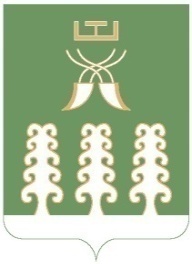                     РЕСПУБЛИКА БАШКОРТОСТАН        МУНИЦИПАЛЬНЫЙ РАЙОН ШАРАНСКИЙ РАЙОН          АДМИНИСТРАЦИЯ  СЕЛЬСКОГО ПОСЕЛЕНИЯ              СТАРОТУМБАГУШЕВСКИЙ СЕЛЬСОВЕТ с. Старотумбагушево, тел.(34769) 2-47-19Приложение к распоряжению главы сельского поселения№15р от 13,05,2014 года№ формыНазвание формыНормативный документУнифицированная форма №ИНВ-1Инвентаризационная опись основных средствПостановление Госкомстата РФ от 18.08.1998 N88Унифицированная форма №ИНВ-1аИнвентаризационная опись нематериальных активовПостановление Госкомстата РФ от 18.08.1998 N88Унифицированная форма №ИНВ-2Инвентаризационный ярлыкПостановление Госкомстата РФ от 18.08.1998 N88Унифицированная форма №ИНВ-3Инвентаризационная опись товарно-материальных ценностейПостановление Госкомстата РФ от 18.08.1998 N88Унифицированная форма №ИНВ-4Акт инвентаризации товарно-материальных ценностей отгруженныхПостановление Госкомстата РФ от 18.08.1998 N88Унифицированная форма №ИНВ-5Инвентаризационная опись товарно-материальных ценностей, принятых на ответственное хранениеПостановление Госкомстата РФ от 18.08.1998 N88Унифицированная форма №ИНВ-6Акт инвентаризации товарно-материальных ценностей, находящихся в путиПостановление Госкомстата РФ от 18.08.1998 N88Унифицированная форма №ИНВ-8Акт инвентаризации драгоценных металлов и изделий из нихПостановление Госкомстата РФ от 18.08.1998 N88Унифицированная форма №ИНВ-8аИнвентаризационная опись драгоценных металлов, содержащихся в деталях, полуфабрикатах, сборочных единицах (узлах), оборудовании, приборах и других изделияхПостановление Госкомстата РФ от 18.08.1998 N88Унифицированная форма №ИНВ-9Акт инвентаризации драгоценных камней, природных алмазов и изделий из нихПостановление Госкомстата РФ от 18.08.1998 N88Унифицированная форма №ИНВ-10Акт инвентаризации незаконченных ремонтов основных средствПостановление Госкомстата РФ от 18.08.1998 N88Унифицированная форма №ИНВ-11Акт инвентаризации расходов будущих периодовПостановление Госкомстата РФ от 18.08.1998 N88Унифицированная форма №ИНВ-15Акт инвентаризации наличных денежных средствПостановление Госкомстата РФ от 18.08.1998 N88Унифицированная форма №ИНВ-16Инвентаризационная опись ценных бумаг и бланков документов строгой отчетностиПостановление Госкомстата РФ от 18.08.1998 N88Унифицированная форма №ИНВ-17Акт инвентаризации расчетов с покупателями, поставщиками и прочими дебиторами и кредиторамиПостановление Госкомстата РФ от 18.08.1998 N88Приложение к унифицированной форме №ИНВ-17PСправка к акту инвентаризации расчетов с покупателями, поставщиками и прочими дебиторами и кредиторамиПостановление Госкомстата РФ от 18.08.1998 N88Унифицированная форма №ИНВ-18Сличительная ведомость результатов инвентаризации основных средствПостановление Госкомстата РФ от 18.08.1998 N88Унифицированная форма №ИНВ-19Сличительная ведомость результатов инвентаризации товарно-материальных ценностейПостановление Госкомстата РФ от 18.08.1998 N88Унифицированная форма №ИНВ-22Приказ (постановление, распоряжение) о проведении инвентаризацииПостановление Госкомстата РФ от 18.08.1998 N88Унифицированная форма №ИНВ-23Журнал учета контроля за выполнением приказов (постановлений, распоряжений) о проведении инвентаризацииПостановление Госкомстата РФ от 18.08.1998 N88Унифицированная форма №ИНВ-24Акт о контрольной проверке правильности проведения инвентаризации ценностейПостановление Госкомстата РФ от 18.08.1998 N88Унифицированная форма №ИНВ-25Журнал учета контрольных проверок правильности проведения инвентаризацийПостановление Госкомстата РФ от 18.08.1998 N88Унифицированная форма №ИНВ-26Ведомость учета результатов, выявленных инвентаризациейПостановление Госкомстата РФ от 27.03.2000 N26№
п/пНаименование объектов инвентаризацииСроки проведения инвентаризацииПериод проведения инвентаризации1Нефинансовые активы (основные средства, материальные запасы, нематериальные активы)Ежегодно
на 1 декабряГод2Финансовые активы (финансовые вложения, денежные средства на счетах, дебиторская задолженность)Ежегодно
на 1 декабряГод3Ревизия кассы, соблюдение порядка ведения кассовых операцийПроверка наличия, выдачи и списания бланков строгой отчетностиЕжеквартально
на последний день отчетного кварталаКвартал4Обязательства (кредиторская задолженность):Обязательства (кредиторская задолженность):Обязательства (кредиторская задолженность):4– с подотчетными лицамиОдин раз в три месяцаПоследние три месяца4– с организациями и учреждениями Ежегодно
на 1 декабряГод5Внезапные инвентаризации всех видов имущества–При необходимости в соответствии с приказом руководителя или учредителяГлава сельского поселенияБадамшин Ильдар ХалимовичУправляющий деламиАтнагузина Олеся ИсламгалеевнаСпециалист 1 категории Минлигареев Рудольф МиргасимовичГлава сельского поселенияБадамшин Ильдар ХалимовичУправляющий деламиАтнагузина Олеся ИсламгалеевнаСпециалист 1 категории Минлигареев Рудольф Миргасимович